Организаторы:Краевое государственное бюджетное учреждение культуры «Государственный центр народного творчества Красноярского края» (директор – 
Романова Любовь Николаевна), г. Красноярск. Партнеры:Муниципальное автономное учреждение культуры «Центр культурного развития 
г. Минусинск» (руководитель – Бурмакова Елена Юрьевна), г. МинусинскВедущие мастер-классов:Высоцкая Татьяна Валерьевна – мастер декоративно-прикладного творчества, руководитель студии лоскутного шитья «Радуга», г. КрасноярскИванова Юлия Владимировна – мастер декоративно-прикладного творчества, заведующая Районным Домом ремёсел МБУК «МЦКС «Факел» 
Минусинского района Колосова Татьяна Валерьевна – мастер декоративно-прикладного творчества, преподаватель КГБ ПОУ «Минусинский колледж культуры и искусства», 
г. МинусинскКондрашёв Валерий Степанович – мастер декоративно-прикладного творчества, директор МБУК «Городской Дом ремёсел», г.  БородиноРандмаа Александра Александровна – мастер декоративно-прикладного творчества, художественный руководитель Районного Дома ремёсел МБУК 
«МЦКС «Факел» Минусинского районаСафронова Наталья Игоревна – руководитель художественной мастерской «Рукотворная кукла», преподаватель КГБ ПОУ «Минусинский колледж культуры и искусства», г. МинусинскТимохин Олег Иванович – ведущий методист сектора любительского изобразительного искусства, кино-, видеотворчества и декоративно-прикладного искусства ГЦНТ, г. КрасноярскЧапурина Наталья Ивановна – мастер декоративно-прикладного творчества, преподаватель КГБ ПОУ «Минусинский колледж культуры и искусства», 
г. МинусинскМесто проведения:  Муниципальное автономное учреждение культуры  
«Центр культурного развития г. Минусинск»,  г. Минусинск, ул. Народная, 17 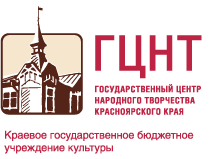 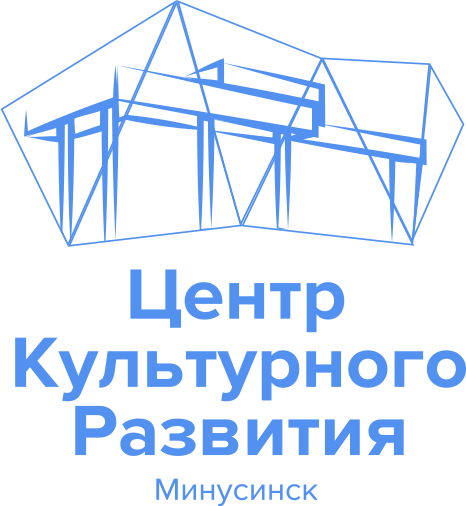 Творческая мастерская народных художественных ремёсел «Живой родник ремёсел» для руководителей клубных формирований и мастеров декоративно-прикладного творчества28–29 мая 2021 годаПрограммаг. МинусинскПрограмма краевой творческой мастерской народных художественных ремёсел «Живой родник ремёсел»28 МАЯ, ПЯТНИЦА28 МАЯ, ПЯТНИЦА28 МАЯ, ПЯТНИЦА28 МАЯ, ПЯТНИЦАВремяМероприятиеМероприятиеФ.И.О. ведущего мастер-класса9:00–9:30Регистрация участников (г. Минусинск, ул. Народная, 17, нижнее фойе)Регистрация участников (г. Минусинск, ул. Народная, 17, нижнее фойе)Регистрация участников (г. Минусинск, ул. Народная, 17, нижнее фойе)9:30–10:00Приветственное слово организаторов творческой мастерскойПриветственное слово организаторов творческой мастерскойПриветственное слово организаторов творческой мастерской10:00–18:00Работа по направлениям 
Работа по направлениям 
Работа по направлениям 
10:00–12:00Мастер-класс «Роспись по ткани в технике узелковый батик», творческая студия № 3Мастер-класс «Роспись по ткани в технике узелковый батик», творческая студия № 3Н.И. Чапурина10:00–12:00Мастер-класс «Традиционная глиняная игрушка», творческая студия № 2Мастер-класс «Традиционная глиняная игрушка», творческая студия № 2А.А. Рандмаа12:00–14:00Мастер-класс «Художественная обработка древесины: колодец, колодец, дай воды напиться», творческая студия № 3Мастер-класс «Художественная обработка древесины: колодец, колодец, дай воды напиться», творческая студия № 3В.С. Кондрашёв 12:00–14:00Мастер-класс «Пряничное искусство: роспись имбирных пряников»,  творческая студия № 2Мастер-класс «Пряничное искусство: роспись имбирных пряников»,  творческая студия № 2Т.В. Колосова14:00–14:30 – обед, кофе-пауза (конференц-зал)14:00–14:30 – обед, кофе-пауза (конференц-зал)14:00–14:30 – обед, кофе-пауза (конференц-зал)14:00–14:30 – обед, кофе-пауза (конференц-зал)14:30–18:00Мастер-класс  «Основы кружевоплетения на коклюшках», творческая студия № 3Мастер-класс  «Основы кружевоплетения на коклюшках», творческая студия № 3Ю.В. Иванова 14:30–18:00Мастер-класс «Джинсовая сумка с аппликацией «Орнамент», творческая студия № 2Мастер-класс «Джинсовая сумка с аппликацией «Орнамент», творческая студия № 2Т.В. Высоцкая29 МАЯ, СУББОТА29 МАЯ, СУББОТА29 МАЯ, СУББОТА29 МАЯ, СУББОТА9:30–12:009:30–12:00Работа по направлениям Работа по направлениям 9:30–12:009:30–12:00Мастер-класс «Флюид-арт: техника рисования акриловыми красками», творческая студия № 3Н.И. Сафронова9:30–12:009:30–12:00Мастер-класс «Акварель: краски весны», творческая студия № 3О.И. Тимохин12:00–13:00 – кофе-пауза (конференц-зал)12:00–13:00 – кофе-пауза (конференц-зал)12:00–13:00 – кофе-пауза (конференц-зал)12:00–13:00 – кофе-пауза (конференц-зал)13:0013:00Открытие выставки зонального этапа краевого конкурса народных умельцев «Мастера Красноярья»(награждение лауреатов конкурса, выступление творческих коллективов г. Минусинска)Открытие выставки зонального этапа краевого конкурса народных умельцев «Мастера Красноярья»(награждение лауреатов конкурса, выступление творческих коллективов г. Минусинска)